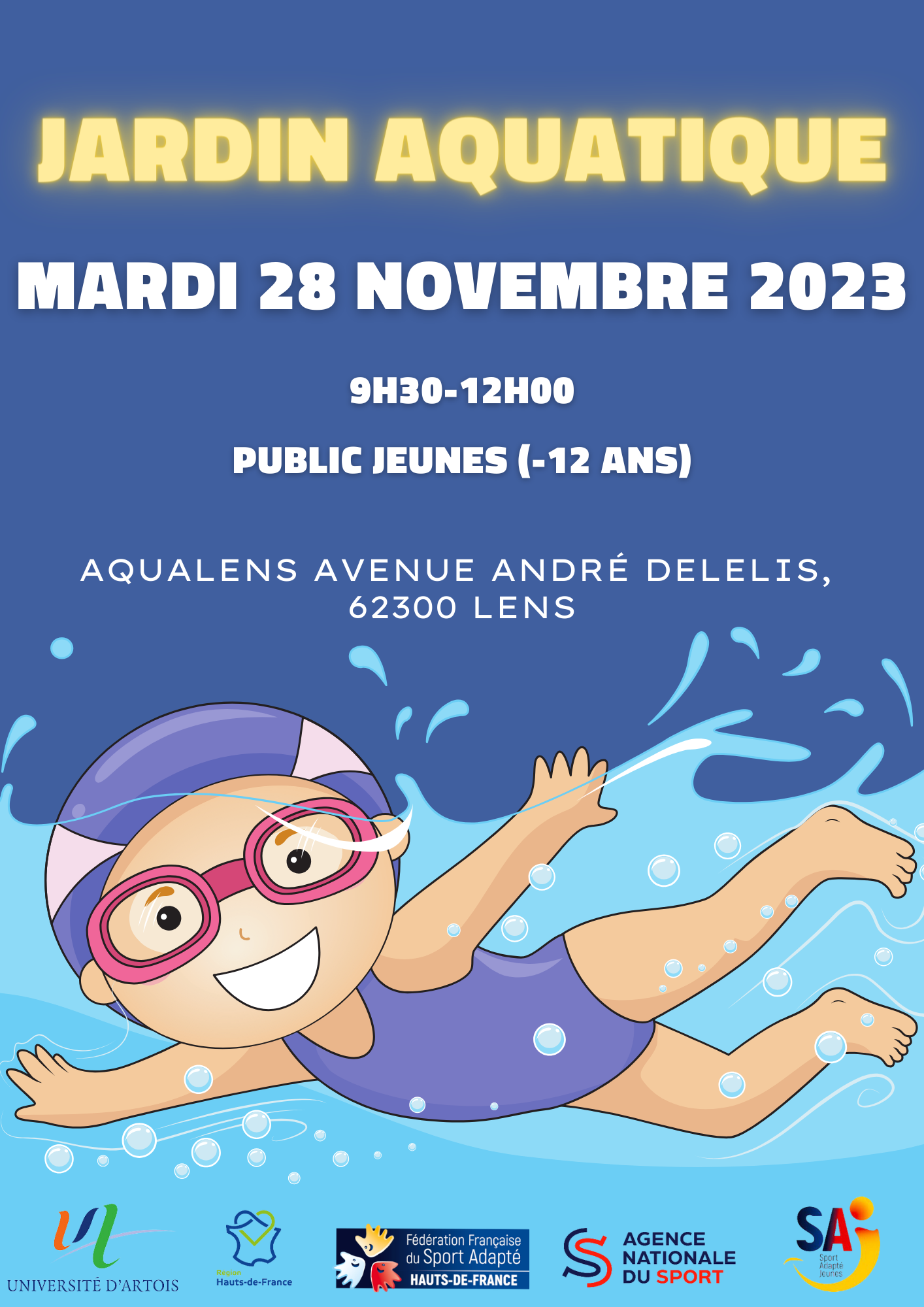 Madame, Monsieur,La Ligue Sport Adapté Hauts-de-France organise en partenariat avec les Licences 3 APAS de l’Université d’Artois :Une matinée JARDIN AQUATIQUELe mardi 28 novembre 2023 de 9h30 à 12hAQUALENS, Avenue André Delelis, 62300 LensDans un souci d’organisation, la manifestation est limitée à 30 sportifs Les inscriptions sont à nous faire parvenir pour le 20 novembre 2023 dernier délai à : adrien.louchez@sportadapte.frPour tout renseignement concernant cette journée, veuillez-vous rapprocher du conseiller technique federal en charge du SAJ, Adrien Louchez (adrien.louchez@sportadapte.fr 07-82-18-82-38)Dans cette attente, veuillez recevoir, Madame, Monsieur, nos salutations sportives. Le President de la LSAHF				         Francis FAELENSINFORMATIONProgramme de la journéee 9h30: Accueil public (-12 ans)10h-00: Début des ateliers12h00: Fin des ateliers (pas de possibilité de manger sur place) 12h30 : Remises des récompenses et fin de la manifestationPour pouvoir participer à cette journée, le sportif doit avoir -12 ans, être en situations de handicap mental, psychique ou présentant des troubles du spectres autistique, vivant en établissement spécialisé ou à domicile (mais accompagné) et : Titulaires d’une licence sportive jeune annuelle 2023-2024 FFSA (compétitive ou non compétitive).Titulaire d’une licence découverte (pass découverte) à 13 euros (+ certificat de non-contre-indication à la pratique du sport en cours de validité + attestation de responsabilité civile) Si la licence est en cours de validation, merci de contacter adrien louchez Merci de prévoir pour cette journée :Tenue adapté (maillot de bain, serviette).Bonnet de bain OBLIGATOIRE (à ramener le jour de la manifestation) Fiche d’inscription journée 28 novembre 2023 A renvoyer avant le 20 octobre 2023 : adrien.louchez@sportadapte.frNOM DU RESPONSABLE :……………………………………………………………………………………CLUBS / ETABLISSEMENT :………………………………………………………………………………….N°affiliation :…………………………ADRESSE :…………………………………………………………………………………………………………..Téléphone :…………………………………  Email ……………………………………………………….Exemple de certificat médical si besoin(Si le sportif n’est pas licencié au sport adapté et qu’il décide de souscrire à une licence découverte)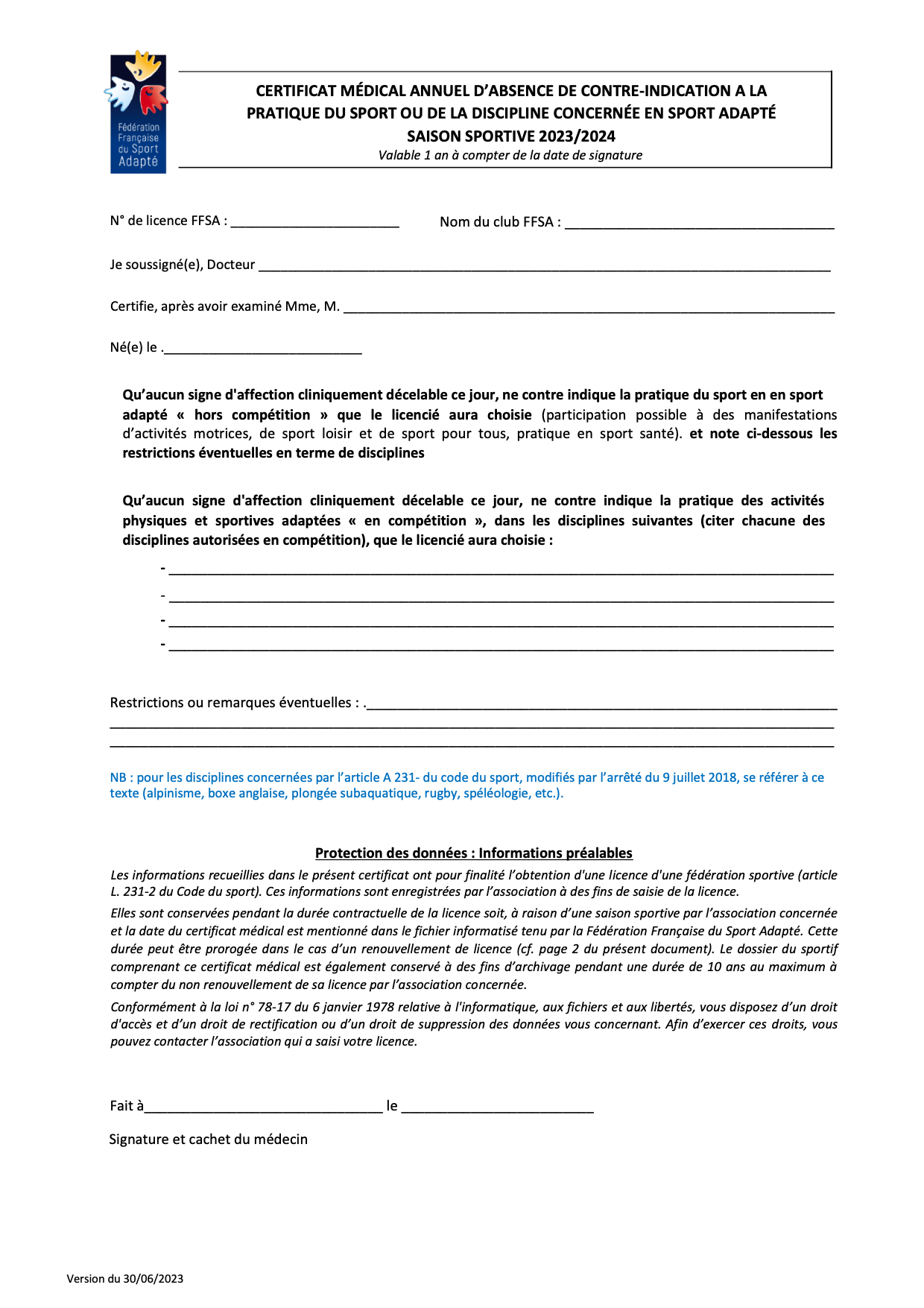 Adresse du lieu de pratique AQUALENS Avenue André Delelis, 62300 Lens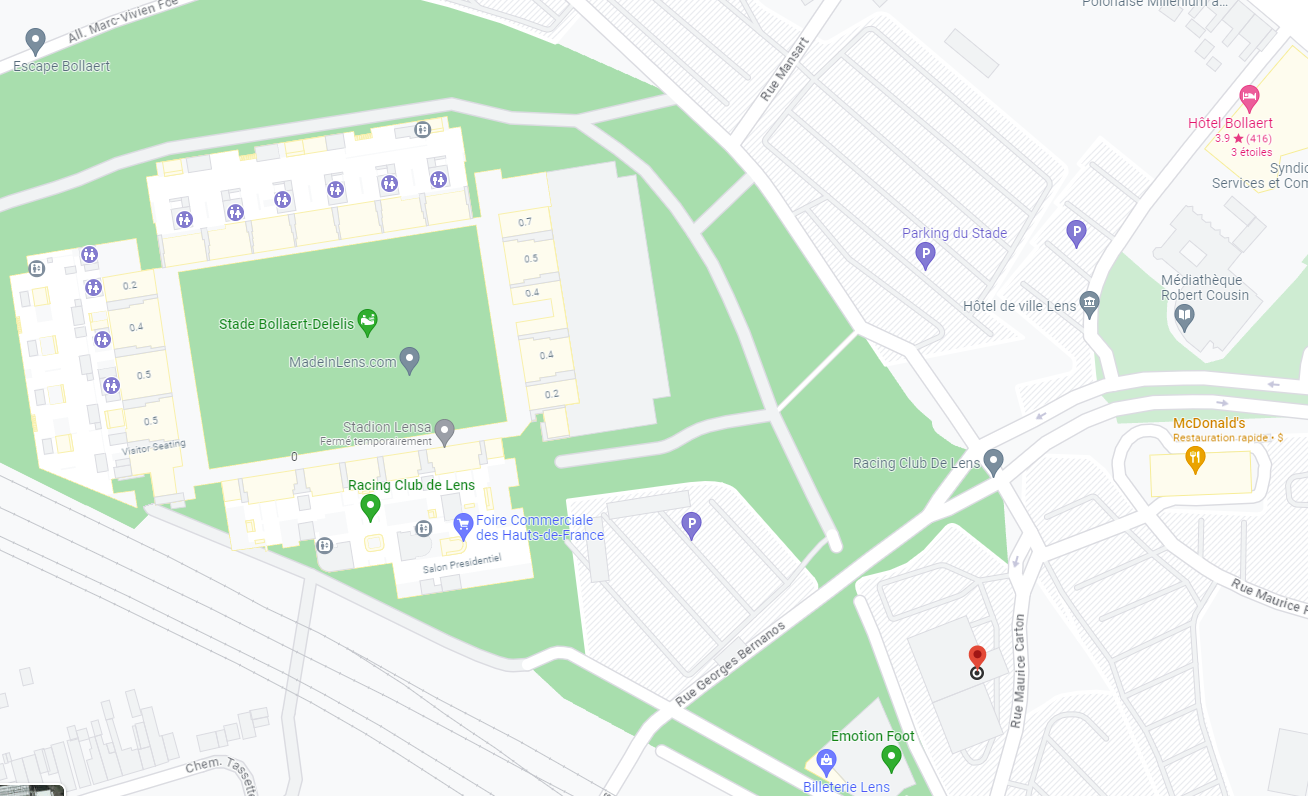 Contact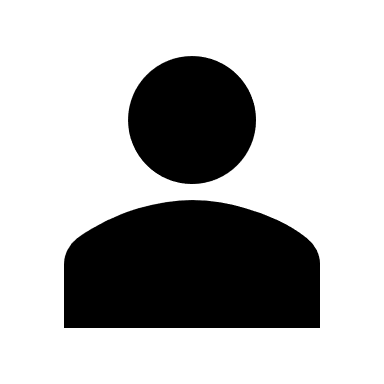 Adrien louchez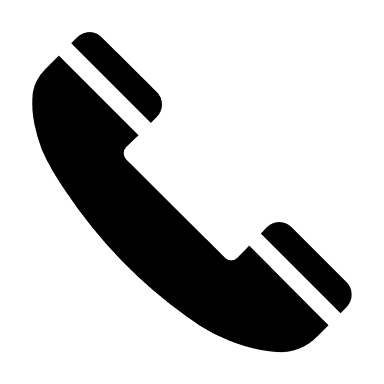 07-82-18-82-38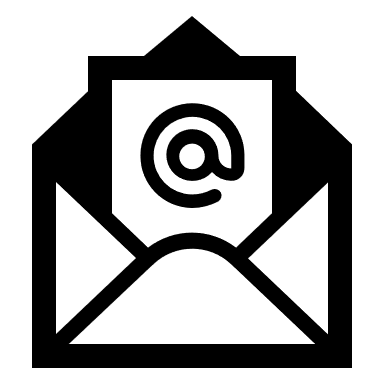 adrien.louchez@sportadapte.fr